Assemblies of the Member States of WIPOFifty-Seventh Series of MeetingsGeneva, October 2 to 11, 2017Summary REPORTprepared by the SecretariatINTRODUCTIONThis Summary Report records the decisions of the following 21 Assemblies and other bodies of the Member States of WIPO (the “Assemblies”):WIPO General Assembly, forty–ninth (23rd ordinary) sessionWIPO Conference, thirty–eighth (23rd ordinary) sessionWIPO Coordination Committee, seventy-fourth (48th ordinary) sessionParis Union Assembly, fifty-second (23rd ordinary) sessionParis Union Executive Committee, fifty–seventh (53rd ordinary) sessionBerne Union Assembly, forty-sixth (23rd ordinary) sessionBerne Union Executive Committee, sixty-third (48th ordinary) sessionMadrid Union Assembly, fifty-first (22nd ordinary) sessionHague Union Assembly, thirty-seventh (21st ordinary) sessionNice Union Assembly, thirty-seventh (23rd ordinary) sessionLisbon Union Assembly, thirty-fourth (22nd ordinary) sessionLocarno Union Assembly, thirty-seventh (22nd ordinary) sessionIPC [International Patent Classification] Union Assembly, thirty-eighth (21st ordinary) sessionPCT [Patent Cooperation Treaty] Union Assembly, forty–ninth (21st ordinary) sessionBudapest Union Assembly, thirty-fourth (19th ordinary) sessionVienna Union Assembly, thirtieth (19th ordinary) sessionWCT [WIPO Copyright Treaty] Assembly, seventeenth (8th ordinary) sessionWPPT [WIPO Performances and Phonograms Treaty] Assembly, seventeenth (8th ordinary) sessionPLT [Patent Law Treaty] Assembly, sixteenth (7th ordinary) sessionSingapore Treaty [Singapore Treaty on the Law of Trademarks] Assembly, tenth (5th ordinary) session.Marrakesh Treaty [Marrakesh Treaty to Facilitate Access to Published Works for Persons Who Are Blind, Visually Impaired or Otherwise Print Disabled] Assembly, second (2nd ordinary) session.The list of the members and observers of the Assemblies, as of October 2, 2017, is set forth in document A/57/INF/1 Rev.The meetings dealing with the following items of the Agenda (document A/57/1 Prov.4) were presided over by the following Chairs:ITEM 1 OF THE CONSOLIDATED AGENDAOPENING OF THE SESSIONSThe Fifty-Seventh Series of Meetings of the Assemblies was convened by the Director General of WIPO, Mr. Francis Gurry.The sessions were opened in a joint meeting of all the 21 Assemblies and other bodies concerned by Ambassador Jānis Kārkliņš (Latvia), Vice-Chair of the WIPO General Assembly, who conducted the proceedings as Acting Chair in accordance with Rule 10 of the WIPO General Rules of Procedure, and following the decision by the forty-eighth session of the WIPO General Assembly that “in order to facilitate the transition to the new electoral cycle, the current officers of the 2016 WIPO General Assembly will preside over the 2017 WIPO General Assembly meeting” (document WO/GA/48/17, paragraph 18(iii)).ITEM 2 OF THE CONSOLIDATED AGENDAELECTION OF OFFICERSDiscussions were based on document A/57/INF/1 Rev.The officers elected appear in the annexed document A/57/INF/3.ITEM 3 OF THE CONSOLIDATED AGENDAADOPTION OF THE AGENDADiscussions were based on document A/57/1 Prov.4.The Assemblies adopted the agenda as proposed in document A/57/1 Prov.4 (referred to in this document as “the Consolidated Agenda”).ITEM 4 OF THE CONSOLIDATED AGENDAREPORT OF THE DIRECTOR GENERAL TO THE ASSEMBLIES OF WIPOThe Director General presented his annual report (the address and the report are available on the WIPO website).ITEM 5 OF THE CONSOLIDATED AGENDAGENERAL STATEMENTSThe Delegations and Representatives of the following 113 States, 3 intergovernmental organizations and 11 non-governmental organizations made statements under this agenda item:  Algeria, Angola, Antigua and Barbuda, Argentina, Australia, Austria, Azerbaijan, Barbados, Belarus, Benin, Botswana, Brazil, Brunei Darussalam, Bulgaria, Burkina Faso, Canada, Central African Republic, Chad, Chile, Colombia, Congo, Costa Rica, Côte d’Ivoire, Croatia, Cuba, Czech Republic, Democratic People’s Republic of Korea, Democratic Republic of the Congo, Denmark, Ecuador, Egypt, El Salvador, Equatorial Guinea, Ethiopia, Finland, France, Gabon, Gambia, Georgia, Germany, Ghana, Greece, Guatemala, Guinea, Guinea Bissau, Holy See, Honduras, Hungary, Iceland, India, Indonesia, Iran (Islamic Republic of), Italy, Jamaica, Japan, Kenya, Kyrgyzstan, Lao People’s Democratic Republic, Latvia, Lesotho, Liberia, Madagascar, Malawi, Malaysia, Mali, Mexico, Montenegro, Morocco, Namibia, Nepal, New Zealand, Nigeria, Norway, Oman, Pakistan, Paraguay, Peru, Philippines, Poland, Portugal, Qatar, Republic of Korea, Republic of Moldova, Romania, Russian Federation, Samoa, Saudi Arabia, Senegal, Serbia, Seychelles, Sierra Leone, Singapore, South Africa, Sri Lanka, Sudan, Sweden, Switzerland, Syrian Arab Republic, Thailand, Togo, Trinidad and Tobago, Tunisia, Turkey, Uganda, Ukraine, United Arab Emirates, United Kingdom, United Republic of Tanzania, United States of America, Viet Nam, Yemen, Zambia, Zimbabwe, African Regional Intellectual Property Organization (ARIPO), Patent Office of the Cooperation Council for the Arab States of the Gulf (GCC Patent Office), South Centre (SC), American Intellectual Property Law Association (AIPLA), Association of European Performers’ Organizations (AEPO-ARTIS), Center for International Environmental Law (CIEL), Health and Environment Program (HEP), International Federation of Intellectual Property Attorneys (FICPI), International Federation of Library Associations and Institutions (IFLA), International Intellectual Property Commercialization Council (IIPCC), International Trademark Association (INTA), Knowledge Ecology International (KEI), North American Broadcasters Association (NABA) and Third World Network (TWN).The statements on this and other agenda items will be included in the Extensive Reports of the Assemblies, to be issued as decided under Agenda Item 30.  Pending those reports, the statements that delegations forward to the Secretariat in written form, on this and on other items, are published on the WIPO website with the indication “check against delivery”.  The webcasting of the entire meetings is also available on the WIPO website.ITEM 6 OF THE CONSOLIDATED AGENDAADMISSION OF OBSERVERSDiscussions were based on document A/57/2.The Assemblies of WIPO, each as far as it is concerned, decided to grant observer status to the following: Intergovernmental Organization in category B (Intellectual Property Intergovernmental Organizations):  Visegrad Patent Institute (VPI).International Non-Governmental Organization:  Foundation for a Centre for Socio-Economic Development (CSEND).National Non-Governmental Organizations:  (i)  Association congolaise pour le développement agricole (ACDA);  (ii)  China Council for the Promotion of International Trade (CCPIT);  (iii)  New Zealand Institute of Patent Attorneys (Incorporated) (NZIPA);  and (iv)  School of Information Studies, University of Wisconsin—Milwaukee (SOIS).ITEM 7 OF THE CONSOLIDATED AGENDAAPPROVAL OF AGREEMENTSDiscussions were based on documents WO/CC/74/1, WO/CC/74/1 Add.,  and WO/CC/74/1 Add.2.The WIPO Coordination Committee approved the Memorandum of Understanding (MoU) between WIPO and ECOWAS;  the Cooperation Agreement between WIPO and IPA CIS;  the MoU between WIPO and ECO;  the MoU between WIPO and LAS;  the MoU between WIPO and IRENA;  and the partnership of WIPO in the Joint Declaration with Heads of certain international organizations, as set forth in Annexes I, II, III, IV, V and VI, respectively, of document WO/CC/74/1.The WIPO Coordination Committee approved the agreement between WIPO and the Government of the People's Democratic Republic of Algeria as set forth in the annex of document WO/CC/74/1 Add. (WO/CC/74/1 Add. Rev. – Arabic version).The WIPO Coordination Committee approved the agreement between WIPO and the Government of the Federal Republic of Nigeria as set forth in the annex of document WO/CC/74/1 Add.2.ITEM 8 OF THE CONSOLIDATED AGENDACOMPOSITION OF THE WIPO COORDINATION COMMITTEE, AND OF THE EXECUTIVE COMMITTEES OF THE PARIS AND BERNE UNIONSDiscussions were based on document A/57/3.See the continuation of the report of Agenda Item 8 (document A/57/11 Add.1).ITEM 9 OF THE CONSOLIDATED AGENDACOMPOSITION OF THE PROGRAM AND BUDGET COMMITTEEDiscussions were based on documents WO/GA/49/1, WO/GA/49/20 and WO/GA/49/20 Corr.See the continuation of the report of Agenda Item 9 (document A/57/11 Add.2).ITEM 10 OF THE CONSOLIDATED AGENDAREPORTS ON AUDIT AND OVERSIGHT Discussions were based on documents WO/GA/49/2, A/57/4, WO/GA/49/3 and A/57/5.(i)	Report by the Independent Advisory Oversight Committee (IAOC)The WIPO General Assembly took note of the “Report by the WIPO Independent Advisory Oversight Committee (IAOC)” (document WO/GA/49/2).(ii)	Report by the External AuditorThe Assemblies of WIPO, each as far as it is concerned, took note of the “Report by the External Auditor” (document A/57/4).(iii)	Report by the Director of the Internal Oversight Division (IOD)The WIPO General Assembly took note of the “Annual Report by the Director of the Internal Oversight Division (IOD)” (document WO/GA/49/3).ITEM 11 OF THE CONSOLIDATED AGENDAAPPOINTMENT OF THE EXTERNAL AUDITORDiscussions were based on document WO/GA/49/4.The WIPO General Assembly appointed the Comptroller and Auditor General of the United Kingdom as the WIPO External Auditor for a period of six years to begin on January 1, 2018.ITEM 12 OF THE CONSOLIDATED AGENDAREPORT ON THE PROGRAM AND BUDGET COMMITTEEDiscussions were based on documents A/57/5, A/57/6, A/57/7, A/57/8, A/57/9 and A/57/10.With respect to all matters under this agenda item, except for budgetary matters (covering the Proposed Program and Budget for the 2018/19 Biennium, and the Capital Master Plan) and the Opening of New WIPO External Offices, the Assemblies of WIPO, each as far as it is concerned:took note of the “List of Decisions Adopted by the Program and Budget Committee” (document A/57/5);  andapproved the recommendations made by the PBC as contained in document A/57/5.With respect to budgetary matters (covering the Proposed Program and Budget for the 2018/19 Biennium, and the Capital Master Plan), see the continuation of the report of Agenda Item 12 (document A/57/11 Add.3).With respect to the Opening of New WIPO External Offices, see the continuation of the report of Agenda Item 12 (document A/57/11 Add.4).ITEM 13 OF THE CONSOLIDATED AGENDAREPORT ON THE STANDING COMMITTEE ON COPYRIGHT AND RELATED RIGHTS (SCCR)Discussions were based on document WO/GA/49/5.  Reference was made to document A/57/INF/7 Rev.The WIPO General Assembly:took note of the “Report on the Standing Committee on Copyright and Related Rights” (document WO/GA/49/5);  anddirected the SCCR to continue its work regarding the issues reported on in document WO/GA/49/5.ITEM 14 OF THE CONSOLIDATED AGENDAREPORT ON THE STANDING COMMITTEE ON THE LAW OF PATENTS (SCP)Discussions were based on document WO/GA/49/6.The WIPO General Assembly took note of the “Report on the Standing Committee on the Law of Patents” (document WO/GA/49/6).ITEM 15 OF THE CONSOLIDATED AGENDAREPORT ON THE STANDING COMMITTEE ON THE LAW OF TRADEMARKS, INDUSTRIAL DESIGNS AND GEOGRAPHICAL INDICATIONS (SCT)Discussions were based on document WO/GA/49/7.The WIPO General Assembly took note of the “Report on the Standing  Committee on the Law of Trademarks, Industrial Designs and Geographical Indications” (document WO/GA/49/7).ITEM 16 OF THE CONSOLIDATED AGENDAMATTERS CONCERNING THE CONVENING OF A DIPLOMATIC CONFERENCE FOR THE ADOPTION OF A DESIGN LAW TREATY (DLT)Discussions were based on document WO/GA/49/8.See the continuation of the report of Agenda Item 16 (document A/57/11 Add.5).ITEM 17 OF THE CONSOLIDATED AGENDAREPORT ON THE COMMITTEE ON DEVELOPMENT AND INTELLECTUAL PROPERTY (CDIP) AND REVIEW OF THE IMPLEMENTATION OF THE DEVELOPMENT AGENDA RECOMMENDATIONSDiscussions were based on documents WO/GA/49/9, WO/GA/49/10 and WO/GA/49/16.The WIPO General Assembly:(a)	took note of the “Report of the Committee on Development and Intellectual Property (CDIP) and Review of the Implementation of the Development Agenda Recommendations” (document WO/GA/49/9);(b)	with respect to document WO/GA/49/10 entitled “Decision on the Committee on Development and Intellectual Property (CDIP) Related Matters”,(i)	recalled its 2007 decision on Establishing the Committee on Development and Intellectual Property, contained in document A/43/13 Rev., and its decision on the Coordination Mechanisms and Monitoring, Assessing and Reporting Modalities, contained in document WO/GA/39/7, and reaffirmed its commitment to their full implementation;(ii)	reaffirmed the principles contained in document WO/GA/39/7, Annex II;(iii)	reaffirmed the right of every Member State to express their views in all WIPO Committees;(iv)	took note of the conclusion of the debates that took place on the issues contained in the document CDIP/18/10;  and(v)	decided to add new agenda item to the CDIP agenda, named IP and development to discuss IP and development-related issues as agreed by the Committee, as well as those decided by the General Assembly;  (c)	took note of the information contained in the “Contribution of the Relevant WIPO Bodies to the Implementation of the Respective Development Agenda Recommendations” (document WO/GA/49/16);  and forwarded to the CDIP the report referred in that document.ITEM 18 OF THE CONSOLIDATED AGENDAREPORT ON THE INTERGOVERNMENTAL COMMITTEE ON INTELLECTUAL PROPERTY AND GENETIC RESOURCES, TRADITIONAL KNOWLEDGE AND FOLKLORE (IGC)Discussions were based on documents WO/GA/49/11, WO/GA/49/17, WO/GA/49/18, WO/GA/49/18 Add. and WO/GA/49/19.See the continuation of the report of Agenda Item 18 (document A/57/11 Add.6).ITEM 19 OF THE CONSOLIDATED AGENDAREPORT ON THE COMMITTEE ON WIPO STANDARDS (CWS)Discussions were based on document WO/GA/49/12.The WIPO General Assembly took note of the “Report on the Committee on WIPO Standards” (document WO/GA/49/12).ITEM 20 OF THE CONSOLIDATED AGENDAREPORT ON THE ADVISORY COMMITTEE ON ENFORCEMENT (ACE)Discussions were based on document WO/GA/49/13.The WIPO General Assembly took note of the “Report on the Advisory Committee on Enforcement (ACE)” (document WO/GA/49/13).ITEM 21 OF THE CONSOLIDATED AGENDAPCT SYSTEMDiscussions were based on documents PCT/A/49/1, PCT/A/49/2, PCT/A/49/2 Corr., PCT/A/49/3 and PCT/A/49/4.Report on the PCT Working GroupThe Assembly of the PCT Union:(i)	took note of the "Report on the PCT Working Group" (document PCT/A/49/1);  and(ii)	approved the convening of a session of the PCT Working Group, as set out in paragraph 4 of that document. Proposed Amendments to the PCT RegulationsThe Assembly of the PCT Union:adopted the proposed amendments to the Regulations under the PCT set out in Annex I to document PCT/A/49/4, and the proposed decision set out in paragraph 6 of document PCT/A/49/4 relating to entry into force and transitional arrangements;  andadopted the Understanding set out in paragraph 3 of document PCT/A/49/4 with effect from October 11, 2017.Appointment of the Intellectual Property Office of the Philippines as an International Searching and Preliminary Examining Authority under the PCTThe Assembly of the PCT Union:heard the Representative of the Intellectual Property Office of the Philippines and took into account the advice of the PCT Committee for Technical Cooperation set out in paragraph 4 of document PCT/A/49/3;approved the text of the draft Agreement between the Intellectual Property Office of the Philippines and the International Bureau set out in the Annex to document PCT/A/49/3;  andappointed the Intellectual Property Office of the Philippines as an International Searching Authority and International Preliminary Examining Authority with effect from the entry into force of the Agreement until December 31, 2027.Extension of Appointment of the International Searching and Preliminary Examining Authorities under the PCTThe Assembly of the PCT Union:heard the Representatives of the International Authorities and took into account the advice of the PCT Committee for Technical Cooperation set out in paragraph 4 of document PCT/A/49/2:approved the text of the draft agreements between the International Authorities and the International Bureau set out in Annexes I to XXII of document PCT/A/49/2 (as modified by document PCT/A/49/2 Corr.);  andextended the appointment of the present International Searching and Preliminary Examining Authorities until December 31, 2027.ITEM 22 OF THE CONSOLIDATED AGENDAMADRID SYSTEMDiscussions were based on document MM/A/51/1.The Assembly of the Madrid Union:took note of the “Report on the Madrid System Goods and Services Database” (document MM/A/51/1), including its paragraph 33 related to the remaining project funds; and requested the International Bureau to submit to the Assembly in 2018 a new Report on the Madrid System Goods and Services Database, including the use of remaining project funds.ITEM 23 OF THE CONSOLIDATED AGENDALISBON SYSTEMDiscussions were based on documents LI/A/34/1, LI/A/34/2 and LI/A/34/3.Proposed Schedule of Fees Prescribed by the Common Regulations under the Lisbon Agreement and the Geneva Act of the Lisbon AgreementThe Assembly of the Lisbon Union:considered the proposed Schedule of Fees referred to in paragraph 2 of document LI/A/34/2;  andfixed the amount of fees under Rule 8(1) of the draft Common Regulations under the Lisbon Agreement and the Geneva Act of the Lisbon Agreement, as proposed in paragraph 2 of document LI/A/34/2.Proposed Common Regulations under the Lisbon Agreement and the Geneva Act of the Lisbon AgreementThe Assembly of the Lisbon Union:adopted the Common Regulations under the Lisbon Agreement for the Protection of Appellations of Origin and their International Registration and the Geneva Act of the Lisbon Agreement on Appellations of Origin and Geographical Indication, as reproduced in Annex I of document LI/A/34/1, including the amount of fees under Rule 8(1) as proposed in paragraph 2 of document LI/A/34/2;(ii)	decided that the entry into force of the Common Regulations shall coincide with the entry into force of the Geneva Act of the Lisbon Agreement on Appellations of Origin and Geographical Indications;  andconsidered the proposal for a new Rule 8(10) of the Common Regulations (“Safeguard of the 1967 Act”), and agreed to introduce a new paragraph 10 in Rule 8 of the Common Regulations, as reproduced in Annex II of document LI/A/34/1, without the text appearing in the square brackets.Financial Matters Concerning the Lisbon UnionThe Assembly of the Lisbon Union:took note of “Financial Matters Concerning the Lisbon Union” (document LI/A/34/3);  andextended the mandate of the Working Group with a view to allowing further discussions on the development of the Lisbon System, including solutions for its financial sustainability.ITEM 24 OF THE CONSOLIDATED AGENDAWIPO ARBITRATION AND MEDIATION CENTER, INCLUDING DOMAIN NAMESDiscussions were based on document WO/GA/49/14The WIPO General Assembly took note of the document “WIPO Arbitration and Mediation Center, Including Domain Names” (document WO/GA/49/14).ITEM 25 OF THE CONSOLIDATED AGENDAPATENT LAW TREATY (PLT)Discussions were based on document WO/GA/49/15.The WIPO General Assembly took note of the “Cooperation under the Agreed Statements by the Diplomatic Conference Regarding the Patent Law Treaty” (document WO/GA/49/15).ITEM 26 OF THE CONSOLIDATED AGENDASINGAPORE TREATY ON THE LAW OF TRADEMARKS (STLT)Discussions were based on document STLT/A/10/1.The Assembly took note of the “Assistance for the Implementation of the Singapore Treaty on the Law of Trademarks” (document STLT/A/10/1).ITEM 27 OF THE CONSOLIDATED AGENDAMARRAKESH TREATY TO FACILITATE ACCESS TO PUBLISHED WORKS FOR PERSONS WHO ARE BLIND, VISUALLY IMPAIRED OR OTHERWISE PRINT DISABLED (MVT)Discussions were based on document MVT/A/2/1 Rev.  Reference was made to document MVT/A/2/INF/1 Rev.The Marrakesh Treaty Assembly took note of the “Status of the Marrakesh Treaty” (document MVT/A/2/1 Rev.).ITEM 28 OF THE CONSOLIDATED AGENDAREPORTS ON STAFF MATTERSDiscussions were based on documents WO/CC/74/2, WO/CC/74/2 Corr., WO/CC/74/3, WO/CC/74/5 and WO/CC/74/6.(i)	Report on Human ResourcesThe WIPO Coordination Committee:took note of the information contained in paragraphs 84 to 88 of document WO/CC/74/2, and elected Mr. Vladimir Yossifov as member of the WIPO Staff Pension Committee (WSPC) for the period until the ordinary session in 2021 of the WIPO Coordination Committee;  andtook note of the information contained in paragraphs 91 and 92 of document WO/CC/74/2.See the continuation of the report of Agenda Item 28 (document A/57/11 Add.7).(ii)	Report by the Ethics OfficeThe WIPO Coordination Committee took note of the “Annual Report by the Ethics Office” (document WO/CC/74/3).ITEM 29 OF THE CONSOLIDATED AGENDAAMENDMENTS TO STAFF REGULATIONS AND RULESDiscussions were based on documents WO/CC/74/4, WO/CC/74/4 Add., WO/CC/74/7 and WO/CC/74/7 Corr. The WIPO Coordination Committee:approved the amendments to the Staff Regulations as provided in Annex I of document WO/CC/74/4, to be effective as from January 1, 2018;took note of the amendments to the Staff Rules and related annexes as provided in Annexes II and III of document WO/CC/74/4;took note of the “WIPO Policy on mobility to offices away from Headquarters” attached as Annex IV of document WO/CC/74/4;decided to maintain Staff Regulation 3.25 in the WIPO Staff Regulations;  anddecided to approve the amendment to Staff Regulation 9.10 as provided in the Annex to document WO/CC/74/4 Add., to be effective as from January 1, 2018.The WIPO Coordination Committee approved the Amendments to the Staff Regulations Proposed by the IAOC (documents WO/CC/74/7 and WO/CC/74/7 Corr.).ITEM 30 OF THE CONSOLIDATED AGENDAADOPTION OF THE SUMMARY REPORTDiscussions were based on document A/57/11 and addenda.The Assemblies of WIPO, each as far as it is concerned,adopted the present Summary Report (document A/57/11 and addenda);  and requested the Secretariat to finalize the Extensive Reports, post them on the WIPO website and communicate them to Member States by October 30, 2017.  Comments should be submitted to the Secretariat by November 30, 2017, after which the final reports will be deemed adopted by December 14, 2017.ITEM 31 OF THE CONSOLIDATED AGENDACLOSING OF THE SESSIONSThe Fifty-Seventh Series of Meetings of the Assemblies of WIPO was closed by the Acting Chair of the WIPO General Assembly.[Document A/57/INF/3 follows]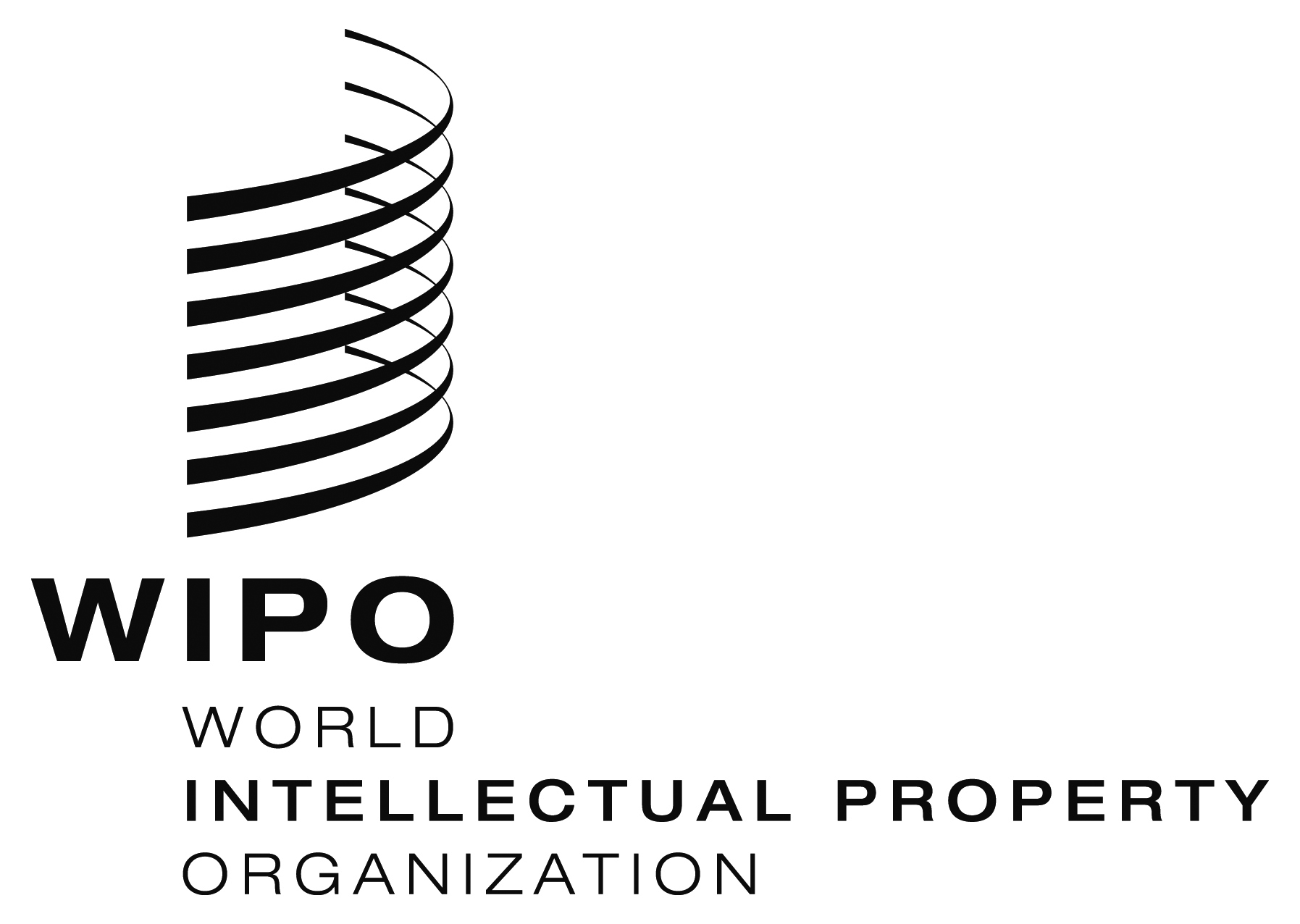 EA/57/11A/57/11A/57/11ORIGINAL:  ENGLISHORIGINAL:  ENGLISHORIGINAL:  ENGLISHDATE:  october 11, 2017DATE:  october 11, 2017DATE:  october 11, 2017Items 1, 2, 3, 4, 5, 6, 9, 10, 11, 12, 13, 14, 15, 16, 17, 18, 19, 20, 24, 25, 30 and 31Ambassador Jānis Kārkliņš (Mr.) (Latvia), Vice-Chair of the WIPO General Assembly, as Acting Chair and, in his absence, Ambassador Juan Raúl Heredia Acosta (Mr.) (Mexico), Acting Vice-Chair Items 7, 28 and 29Ambassador Daniiar Mukashev (Mr.) (Kyrgyzstan), Chair of the WIPO Coordination CommitteeItem 8Ambassador Juan Raúl Heredia Acosta (Mr.) (Mexico) acted on an ad hoc basis as Chair of the WIPO ConferenceItem 21Sandris Laganovskis (Mr.) (Latvia), Chair of the PCT Union AssemblyItem 22Nikoloz Gogilidze (Mr.) (Georgia), Chair of the Madrid Union AssemblyItem 23João Pina de Morais (Mr.) (Portugal), Chair of the Lisbon Union AssemblyItem 26Vancho Kargov (Mr.) (the former Yugoslav Republic of Macedonia), Chair of the Singapore Treaty Assembly Item 27Abdelsalam Al Ali (Mr.) (United Arab Emirates), Vice-Chair of the Marrakesh Treaty Assembly